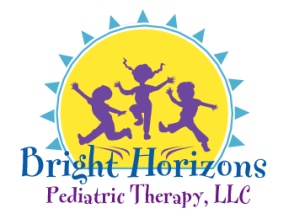 570 West Crossville Road  ● Unit # 104 ● Roswell, GA  30075Phone: 404-547-0825          Fax: 770-783-6618    www.brighthorizonstherapy.comConsent for Release/Exchange of InformationI, ________________________________ authorize the release/exchange of information regarding my child’s therapy which may include the following: (Please check each one that you agree to)◊  Evaluation reports      ◊  Progress notes            ◊  Verbal communication with other therapists your child is seeing.◊  Verbal communication with classroom teachers.◊  Physicians ◊  Insurance companies◊  Please provide any others not mentioned:  _________________________________________   I have read and understand Bright Horizons Pediatric Therapy, LLC consent for release/exchange of information and agree to abide by it.__________________________________                                          __________________________              Child’s Name                                                                                 Date of Birth__________________________________                                          ___________________________        Parent/Guardian Name                                                                              Date__________________________________      Parent/Guardian Signature